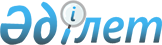 Мәслихаттың 2012 жылғы 20 желтоқсандағы № 90 "Рудный қаласының 2013-2015 жылдарға арналған қалалық бюджеті туралы" шешіміне өзгерістер енгізу туралыҚостанай облысы Рудный қаласы мәслихатының 2013 жылғы 12 желтоқсандағы № 221 шешімі. Қостанай облысының Әділет департаментінде 2013 жылғы 13 желтоқсанда № 4348 болып тіркелді

      Қазақстан Республикасының 2008 жылғы 4 желтоқсандағы Бюджет кодексінің 106 және 109-баптарына, Қазақстан Республикасының 2001 жылғы 23 қаңтардағы "Қазақстан Республикасындағы жергілікті мемлекеттік басқару және өзін-өзі басқару туралы" Заңының 6-бабына сәйкес мәслихат ШЕШТІ:



      1. Мәслихаттың 2012 жылғы 20 желтоқсандағы № 90 "Рудный қаласының 2013-2015 жылдарға арналған қалалық бюджеті туралы" шешіміне (Нормативтік құқықтық актілерді мемлекеттік тіркеу тізілімінде нөмірімен 3958 тіркелген, 2013 жылғы 4 қаңтарда "Рудненский рабочий" қалалық газетінде жарияланған) мынадай өзгерістер енгізілсін:



      көрсетілген шешімнің 1-тармағында:



      1), 2) тармақшалары жаңа редакцияда жазылсын:

      "1) кірістер – 11 678 947,8 мың теңге, оның ішінде мыналар бойынша:

      салықтық түсімдер – 10 207 251,0 мың теңге;

      салықтық емес түсімдер – 24 763,0 мың теңге;

      негізгі капиталды сатудан түсетін түсімдер – 200 092,2 мың теңге;

      трансферттер түсімі – 1 246 841,6 мың теңге;



      2) шығындар – 11 895 737,7 мың теңге;";



      көрсетілген шешімнің 1-қосымшасы осы шешімнің қосымшасына сәйкес жаңа редакцияда жазылсын.



      2. Осы шешім 2013 жылдың 1 қаңтарынан бастап қолданысқа енгізіледі.      Қалалық мәслихаттың кезектен

      тыс сессиясының төрағасы                   Д. Нугуманова      Қалалық мәслихат хатшысының

      міндетін атқарушы                          А. Макаренко      КЕЛІСІЛДІ      Рудный қаласы әкімдігінің

      "Рудный қалалық қаржы бөлімі"

      мемлекеттік мекемесінің басшысы

      _________________ С. Фаткуллина      Рудный қаласы әкімдігінің

      "Рудный қалалық экономика және

      бюджеттік жоспарлау бөлімі"

      мемлекеттік мекемесінің басшысы

      _________________ З. Жигунова

 

Мәслихаттың          

2013 жылғы 12 желтоқсандағы  

№ 221 шешіміне қосымша    Мәслихаттың          

2012 жылғы 20 желтоқсандағы  

№ 90 шешіміне 1-қосымша     Рудный қаласының 2013 жылға арналған қалалық бюджеті
					© 2012. Қазақстан Республикасы Әділет министрлігінің «Қазақстан Республикасының Заңнама және құқықтық ақпарат институты» ШЖҚ РМК
				СанатыСанатыСанатыСанатыСанатыСома,

мың теңгеСыныбыСыныбыСыныбыСома,

мың теңгеІшкі сыныбыІшкі сыныбыСома,

мың теңгеАтауыСома,

мың теңгеI. Кірістер11678947,81Салықтық түсімдер10207251,0101Табыс салығы4127200,01012Жеке табыс салығы4127200,0103Әлеуметтiк салық3218171,01031Әлеуметтік салық3218171,0104Меншiкке салынатын салықтар856868,01041Мүлiкке салынатын салықтар585000,01043Жер салығы34710,01044Көлiк құралдарына салынатын салық237149,01045Бiрыңғай жер салығы9,0105Тауарларға, жұмыстарға және қызметтерге салынатын iшкi салықтар1972847,01052Акциздер1284174,01053Табиғи және басқа да ресурстарды пайдаланғаны үшiн түсетiн түсiмдер640300,01054Кәсiпкерлiк және кәсiби қызметтi жүргiзгенi үшiн алынатын алымдар45473,01055Ойын бизнесiне салық2900,0108Заңдық мәнді іс-әрекеттерді жасағаны және (немесе) оған уәкілеттігі бар мемлекеттік органдар немесе лауазымды адамдар құжаттар бергені үшін алынатын міндетті төлемдер32165,01081Мемлекеттік баж32165,02Салықтық емес түсiмдер24763,0201Мемлекеттік меншіктен түсетін кірістер14363,02011Мемлекеттік кәсіпорындардың таза кірісі бөлігінің түсімдері2363,02015Мемлекет меншігіндегі мүлікті жалға беруден түсетін кірістер12000,0206Басқа да салықтық емес түсiмдер10400,02061Басқа да салықтық емес түсiмдер10400,03Негізгі капиталды сатудан түсетін түсімдер200092,2301Мемлекеттік мекемелерге бекітілген мемлекеттік мүлікті сату64892,23011Мемлекеттік мекемелерге бекітілген мемлекеттік мүлікті сату64892,2303Жердi және материалдық емес активтердi сату135200,03031Жерді сату20600,03032Материалдық емес активтерді сату114600,04Трансферттердiң түсiмдерi1246841,6402Мемлекеттiк басқарудың жоғары тұрған органдарынан түсетiн трансферттер1246841,64022Облыстық бюджеттен түсетiн трансферттер1246841,6Функционалдық топФункционалдық топФункционалдық топФункционалдық топФункционалдық топСома,

мың теңгеКіші функцияКіші функцияКіші функцияКіші функцияСома,

мың теңгеБюджеттік бағдарламалардың әкiмшiсiБюджеттік бағдарламалардың әкiмшiсiБюджеттік бағдарламалардың әкiмшiсiСома,

мың теңгеБағдарламаБағдарламаСома,

мың теңгеАтауыСома,

мың теңгеII. Шығындар11895737,701Жалпы сипаттағы мемлекеттiк қызметтер211017,41Мемлекеттiк басқарудың жалпы функцияларын орындайтын өкiлдi, атқарушы және басқа органдар164524,6112Аудан (облыстық маңызы бар қала) мәслихатының аппараты14593,0001Аудан (облыстық маңызы бар қала) мәслихатының қызметін қамтамасыз ету жөніндегі қызметтер14118,0003Мемлекеттік органның күрделі шығыстары475,0122Аудан (облыстық маңызы бар қала) әкімінің аппараты101282,6001Аудан (облыстық маңызы бар қала) әкімінің қызметін қамтамасыз ету жөніндегі қызметтер75806,7003Мемлекеттік органның күрделі шығыстары25475,9123Қаладағы аудан, аудандық маңызы бар қала, кент, ауыл, ауылдық округ әкімінің аппараты48649,0001Қаладағы аудан, аудандық маңызы бар қала, кент, ауыл, ауылдық округ әкімінің қызметін қамтамасыз ету жөніндегі қызметтер33159,0022Мемлекеттік органның күрделі шығыстары15490,02Қаржылық қызмет23467,8452Ауданның (облыстық маңызы бар қаланың) қаржы бөлімі23467,8001Ауданның (облыстық маңызы бар қаланың) бюджетін орындау және ауданның (облыстық маңызы бар қаланың) коммуналдық меншігін басқару саласындағы мемлекеттік саясатты іске асыру жөніндегі қызметтер21035,8010Жекешелендіру, коммуналдық меншікті басқару, жекешелендіруден кейінгі қызмет және осыған байланысты дауларды реттеу60,0011Коммуналдық меншікке түскен мүлікті есепке алу, сақтау, бағалау және сату269,0018Мемлекеттік органның күрделі шығыстары2103,05Жоспарлау және статистикалық қызмет22925,0453Ауданның (облыстық маңызы бар қаланың) экономика және бюджеттік жоспарлау бөлімі22925,0001Экономикалық саясатты, мемлекеттік жоспарлау жүйесін қалыптастыру және дамыту және ауданды (облыстық маңызы бар қаланы) басқару саласындағы мемлекеттік саясатты іске асыру жөніндегі қызметтер15714,0004Мемлекеттік органның күрделі шығыстары7211,09Жалпы сипаттағы өзге де мемлекеттiк қызметтер100,0467Ауданның (облыстық маңызы бар қаланың) құрылыс бөлімі100,0040Мемлекеттік органдардың объектілерін дамыту100,002Қорғаныс11743,01Әскери мұқтаждар11743,0122Аудан (облыстық маңызы бар қала) әкімінің аппараты11743,0005Жалпыға бірдей әскери міндетті атқару шеңберіндегі іс-шаралар11743,003Қоғамдық тәртіп, қауіпсіздік, құқықтық, сот, қылмыстық-атқару қызметі12500,09Қоғамдық тәртіп және қауіпсіздік саласындағы басқа да қызметтер12500,0458Ауданның (облыстық маңызы бар қаланың) тұрғын үй-коммуналдық шаруашылығы, жолаушылар көлігі және автомобиль жолдары бөлімі12500,0021Елдi мекендерде жол жүрісі қауiпсiздiгін қамтамасыз ету12500,004Бiлiм беру3865648,11Мектепке дейiнгi тәрбие және оқыту721228,2464Ауданның (облыстық маңызы бар қаланың) білім бөлімі721228,2009Мектепке дейінгі тәрбие ұйымдарының қызметін қамтамасыз ету625243,2040Мектепке дейінгі білім беру ұйымдарында мемлекеттік білім беру тапсырысын іске асыруға95985,02Бастауыш, негізгі орта және жалпы орта білім беру2333761,5123Қаладағы аудан, аудандық маңызы бар қала, кент, ауыл, ауылдық округ әкімінің аппараты8353,0005Ауылдық жерлерде балаларды мектепке дейін тегін алып баруды және кері алып келуді ұйымдастыру8353,0464Ауданның (облыстық маңызы бар қаланың) білім бөлімі2325408,5003Жалпы білім беру2107573,5006Балаларға қосымша білім беру217835,09Бiлiм беру саласындағы өзге де қызметтер810658,4464Ауданның (облыстық маңызы бар қаланың) білім бөлімі629434,4001Жергілікті деңгейде білім беру саласындағы мемлекеттік саясатты іске асыру жөніндегі қызметтер16382,8005Ауданның (облыстық маңызы бар қаланың) мемлекеттік білім беру мекемелер үшін оқулықтар мен оқу-әдiстемелiк кешендерді сатып алу және жеткізу31244,0012Мемлекеттік органның күрделі шығыстары2262,0015Жетім баланы (жетім балаларды) және ата-аналарының қамқорынсыз қалған баланы (балаларды) күтіп-ұстауға асыраушыларына ай сайынғы ақшалай қаражат төлемдері42524,0067Ведомстволық бағыныстағы мемлекеттік мекемелерінің және ұйымдарының күрделі шығыстары537021,6467Ауданның (облыстық маңызы бар қаланың) құрылыс бөлімі181224,0037Білім беру объектілерін салу және реконструкциялау181224,006Әлеуметтiк көмек және әлеуметтiк қамсыздандыру554583,12Әлеуметтiк көмек463483,5451Ауданның (облыстық маңызы бар қаланың) жұмыспен қамту және әлеуметтік бағдарламалар бөлімі463483,5002Еңбекпен қамту бағдарламасы85830,1005Мемлекеттік атаулы әлеуметтік көмек2811,0006Тұрғын үй көмегі70000,0007Жергілікті өкілетті органдардың шешімі бойынша мұқтаж азаматтардың жекелеген топтарына әлеуметтік көмек99566,4010Үйден тәрбиеленіп оқытылатын мүгедек балаларды материалдық қамтамасыз ету3161,3013Белгіленген тұрғылықты жері жоқ тұлғаларды әлеуметтік бейімдеу102060,0015Зейнеткерлер мен мүгедектерге әлеуметтiк қызмет көрсету аумақтық орталығы71825,001618 жасқа дейінгі балаларға мемлекеттік жәрдемақылар3338,0017Мүгедектерді оңалту жеке бағдарламасына сәйкес, мұқтаж мүгедектерді міндетті гигиеналық құралдармен және ымдау тілі мамандарының қызмет көрсетуін, жеке көмекшілермен қамтамасыз ету23483,7023Жұмыспен қамту орталықтарының қызметін қамтамасыз ету1408,09Әлеуметтiк көмек және әлеуметтiк қамтамасыз ету салаларындағы өзге де қызметтер91099,6451Ауданның (облыстық маңызы бар қаланың) жұмыспен қамту және әлеуметтік бағдарламалар бөлімі91099,6001Жергілікті деңгейде халық үшін әлеуметтік бағдарламаларды жұмыспен қамтуды қамтамасыз етуді іске асыру саласындағы мемлекеттік саясатты іске асыру жөніндегі қызметтер62301,9011Жәрдемақыларды және басқа да әлеуметтік төлемдерді есептеу, төлеу мен жеткізу бойынша қызметтерге ақы төлеу936,0021Мемлекеттік органның күрделі шығыстары25256,7067Ведомстволық бағыныстағы мемлекеттік мекемелерінің және ұйымдарының күрделі шығыстары2605,007Тұрғын үй-коммуналдық шаруашылық1270953,21Тұрғын үй шаруашылығы454484,3458Ауданның (облыстық маңызы бар қаланың) тұрғын үй-коммуналдық шаруашылығы, жолаушылар көлігі және автомобиль жолдары бөлімі141775,4003Мемлекеттік тұрғын үй қорының сақталуын ұйымдастыру134775,4031Кондоминиум объектісіне техникалық паспорттар дайындау7000,0467Ауданның (облыстық маңызы бар қаланың) құрылыс бөлімі297220,6003Мемлекеттік коммуналдық тұрғын үй қорының тұрғын үйін жобалау, салу және (немесе) сатып алу219810,0004Инженерлік коммуникациялық инфрақұрылымды жобалау, дамыту, жайластыру және (немесе) сатып алу77337,4072Жұмыспен қамту 2020 жол картасы шеңберінде тұрғын жай салу және (немесе) сатып алу және инженерлік коммуникациялық инфрақұрылымдарды дамыту және (немесе) сатып алу73,2479Ауданның (облыстық маңызы бар қаланың) тұрғын үй инспекциясы бөлімі15488,3001Жергілікті деңгейде тұрғын үй қоры саласындағы мемлекеттік саясатты іске асыру жөніндегі қызметтер7781,3005Мемлекеттік органның күрделі шығыстары7707,02Коммуналдық шаруашылық543054,5458Ауданның (облыстық маңызы бар қаланың) тұрғын үй-коммуналдық шаруашылығы, жолаушылар көлігі және автомобиль жолдары бөлімі270167,5026Ауданның (облыстық маңызы бар қаланың) коммуналдық меншігіндегі жылу жүйелерін қолдануды ұйымдастыру15000,0028Коммуналдық шаруашылығын дамыту255167,5467Ауданның (облыстық маңызы бар қаланың) құрылыс бөлімі272887,0005Коммуналдық шаруашылығын дамыту272887,03Елді-мекендерді көркейту273414,4123Қаладағы аудан, аудандық маңызы бар қала, кент, ауыл, ауылдық округ әкімінің аппараты15174,0008Елді мекендерде көшелерді жарықтандыру6650,0009Елді мекендердің санитариясын қамтамасыз ету613,0011Елді мекендерді абаттандыру мен көгалдандыру7911,0458Ауданның (облыстық маңызы бар қаланың) тұрғын үй-коммуналдық шаруашылығы, жолаушылар көлігі және автомобиль жолдары бөлімі258240,4015Елдi мекендердегі көшелердi жарықтандыру41142,0017Жерлеу орындарын күтiп-ұстау және туысы жоқтарды жерлеу813,6018Елдi мекендердi абаттандыру және көгалдандыру216284,808Мәдениет, спорт, туризм және ақпараттық кеңістiк673423,61Мәдениет саласындағы қызмет118929,0455Ауданның (облыстық маңызы бар қаланың) мәдениет және тілдерді дамыту бөлімі118929,0003Мәдени-демалыс жұмысын қолдау118929,02Спорт367131,0465Ауданның (облыстық маңызы бар қаланың) Дене шынықтыру және спорт бөлімі275700,0005Ұлттық және бұқаралық спорт түрлерін дамыту262700,0006Аудандық (облыстық маңызы бар қалалық) деңгейде спорттық жарыстар өткiзу13000,0467Ауданның (облыстық маңызы бар қаланың) құрылыс бөлімі91431,0008Cпорт және туризм объектілерін дамыту91431,03Ақпараттық кеңiстiк113976,0455Ауданның (облыстық маңызы бар қаланың) мәдениет және тілдерді дамыту бөлімі75715,0006Аудандық (қалалық) кiтапханалардың жұмыс iстеуi57343,0007Мемлекеттік тілді және Қазақстан халықтарының басқа да тілдерін дамыту18372,0456Ауданның (облыстық маңызы бар қаланың) ішкі саясат бөлімі38261,0002Газеттер мен журналдар арқылы мемлекеттік ақпараттық саясат жүргізу жөніндегі қызметтер16600,0005Телерадио хабарларын тарату арқылы мемлекеттік ақпараттық саясатты жүргізу жөніндегі қызметтер21661,09Мәдениет, спорт, туризм және ақпараттық кеңiстiктi ұйымдастыру жөнiндегi өзге де қызметтер73387,6455Ауданның (облыстық маңызы бар қаланың) мәдениет және тілдерді дамыту бөлімі32712,7001Жергілікті деңгейде тілдерді және мәдениетті дамыту саласындағы мемлекеттік саясатты іске асыру жөніндегі қызметтер10602,6010Мемлекеттік органның күрделі шығыстары6235,1032Ведомстволық бағыныстағы мемлекеттік мекемелерінің және ұйымдарының күрделі шығыстары15875,0456Ауданның (облыстық маңызы бар қаланың) ішкі саясат бөлімі27792,7001Жергілікті деңгейде ақпарат, мемлекеттілікті нығайту және азаматтардың әлеуметтік сенімділігін қалыптастыру саласында мемлекеттік саясатты іске асыру жөніндегі қызметтер16115,7003Жастар саясаты саласында іс-шараларды іске асыру4000,0006Мемлекеттік органның күрделі шығыстары7677,0465Ауданның (облыстық маңызы бар қаланың) Дене шынықтыру және спорт бөлімі12882,2001Жергілікті деңгейде дене шынықтыру және спорт саласындағы мемлекеттік саясатты іске асыру жөніндегі қызметтер5841,2004Мемлекеттік органның күрделі шығыстары1041,0032Ведомстволық бағыныстағы мемлекеттік мекемелерінің және ұйымдарының күрделі шығыстары6000,010Ауыл, су, орман, балық шаруашылығы, ерекше қорғалатын табиғи аумақтар, қоршаған ортаны және жануарлар дүниесін қорғау, жер қатынастары41576,31Ауыл шаруашылығы20526,2474Ауданның (облыстық маңызы бар қаланың) ауыл шаруашылығы және ветеринария бөлімі20526,2001Жергілікті деңгейде ауыл шаруашылығы және ветеринария саласындағы мемлекеттік саясатты іске асыру жөніндегі қызметтер7359,2003Мемлекеттік органның күрделі шығыстары4700,0005Мал көмінділерінің (биотермиялық шұңқырлардың) жұмыс істеуін қамтамасыз ету4837,0007Қаңғыбас иттер мен мысықтарды аулауды және жоюды ұйымдастыру3381,0012Ауыл шаруашылығы жануарларын бірдейлендіру жөніндегі іс-шараларды жүргізу 249,06Жер қатынастары17405,7463Ауданның (облыстық маңызы бар қаланың) жер қатынастары бөлімі17405,7001Аудан (облыстық маңызы бар қала) аумағында жер қатынастарын реттеу саласындағы мемлекеттік саясатты іске асыру жөніндегі қызметтер11592,7007Мемлекеттік органның күрделі шығыстары5813,09Ауыл, су, орман, балық шаруашылығы, қоршаған ортаны қорғау және жер қатынастары саласындағы басқа да қызметтер3644,4474Ауданның (облыстық маңызы бар қаланың) ауыл шаруашылығы және ветеринария бөлімі3644,4013Эпизоотияға қарсы іс-шаралар жүргізу3644,411Өнеркәсіп, сәулет, қала құрылысы және құрылыс қызметі128768,22Сәулет, қала құрылысы және құрылыс қызметі128768,2467Ауданның (облыстық маңызы бар қаланың) құрылыс бөлімі28962,2001Жергілікті деңгейде құрылыс саласындағы мемлекеттік саясатты іске асыру жөніндегі қызметтер19497,4017Мемлекеттік органның күрделі шығыстары9464,8468Ауданның (облыстық маңызы бар қаланың) сәулет және қала құрылысы бөлімі99806,0001Жергілікті деңгейде сәулет және қала құрылысы саласындағы мемлекеттік саясатты іске асыру жөніндегі қызметтер9668,7003Ауданның қала құрылысы даму аумағын және елді мекендердің бас жоспарлары схемаларын әзірлеу84384,0004Мемлекеттік органның күрделі шығыстары5753,312Көлiк және коммуникация372966,21Автомобиль көлiгi372966,2123Қаладағы аудан, аудандық маңызы бар қала, кент, ауыл, ауылдық округ әкімінің аппараты22173,0013Аудандық маңызы бар қалаларда, кенттерде, ауылдарда, ауылдық округтерде автомобиль жолдарының жұмыс істеуін қамтамасыз ету22173,0458Ауданның (облыстық маңызы бар қаланың) тұрғын үй-коммуналдық шаруашылығы, жолаушылар көлігі және автомобиль жолдары бөлімі350793,2022Көлік инфрақұрылымын дамыту14835,8023Автомобиль жолдарының жұмыс істеуін қамтамасыз ету335957,413Басқалар818280,73Кәсiпкерлiк қызметтi қолдау және бәсекелестікті қорғау6945,2469Ауданның (облыстық маңызы бар қаланың) кәсіпкерлік бөлімі6945,2001Жергілікті деңгейде кәсіпкерлік пен өнеркәсіпті дамыту саласындағы мемлекеттік саясатты іске асыру жөніндегі қызметтер6945,29Басқалар811335,5123Қаладағы аудан, аудандық маңызы бар қала, кент, ауыл, ауылдық округ әкімінің аппараты410,0040"Өңірлерді дамыту" Бағдарламасы шеңберінде өңірлерді экономикалық дамытуға жәрдемдесу бойынша шараларды іске іске асыру410,0452Ауданның (облыстық маңызы бар қаланың) қаржы бөлімі49397,5012Ауданның (облыстық маңызы бар қаланың) жергілікті атқарушы органының резерві49397,5458Ауданның (облыстық маңызы бар қаланың) тұрғын үй-коммуналдық шаруашылығы, жолаушылар көлігі және автомобиль жолдары бөлімі662528,0001Жергілікті деңгейде тұрғын үй-коммуналдық шаруашылығы, жолаушылар көлігі және автомобиль жолдары саласындағы мемлекеттік саясатты іске асыру жөніндегі қызметтер32176,0013Мемлекеттік органның күрделі шығыстары10170,0085Моноқалаларды дамытудың 2012-2020 жылдарға арналған бағдарламасы шеңберінде бюджеттік инвестициялық жобаларды іске асыру620182,0467Ауданның (облыстық маңызы бар қаланың) құрылыс бөлімі99000,0085Моноқалаларды дамытудың 2012-2020 жылдарға арналған бағдарламасы шеңберінде бюджеттік инвестициялық жобаларды іске асыру99000,015Трансферттер3934277,91Трансферттер3934277,9452Ауданның (облыстық маңызы бар каланың) қаржы бөлімі3934277,9006Нысаналы пайдаланылмаған (толық пайдаланылмаған) трансферттерді қайтару645,9007Бюджеттік алулар3917932,0016Нысаналы мақсатқа сай пайдаланылмаған нысаналы трансферттерді қайтару13569,0024Мемлекеттік органдардың функцияларын мемлекеттік басқарудың төмен тұрған деңгейлерінен жоғарғы деңгейлерге беруге байланысты жоғары тұрған бюджеттерге берілетін ағымдағы нысаналы трансферттер2131,0III. Таза бюджеттік кредиттеу20000,0Бюджеттік кредиттер20000,013Басқалар20000,09Басқалар20000,0469Ауданның (облыстық маңызы бар қаланың) кәсіпкерлік бөлімі20000,0008Моноқалалардағы кәсіпкерліктің дамуына ықпал етуді кредиттеу20000,0IV. Қаржы активтерімен операциялар бойынша сальдо56333,0Қаржы активтерін сатып алу56333,013Басқалар56333,09Басқалар56333,0455Ауданның (облыстық маңызы бар қаланың) мәдениет және тілдерді дамыту бөлімі19152,0065Заңды тұлғалардың жарғылық капиталын қалыптастыру немесе ұлғайту19152,0458Ауданның (облыстық маңызы бар қаланың) тұрғын үй-коммуналдық шаруашылығы, жолаушылар көлігі және автомобиль жолдары бөлімі31611,0065Заңды тұлғалардың жарғылық капиталын қалыптастыру немесе ұлғайту31611,0474Ауданның (облыстық маңызы бар қаланың) ауыл шаруашылығы және ветеринария бөлімі5570,0065Заңды тұлғалардың жарғылық капиталын қалыптастыру немесе ұлғайту5570,0V. Бюджет тапшылығы (профициті)-293122,9VІ. Бюджет тапшылығын қаржыландыру (профицитін пайдалану)293122,9